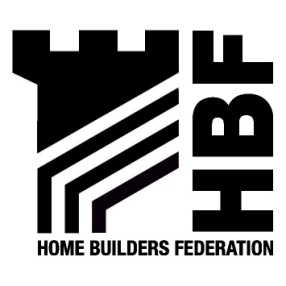 PART L BUILDING REGULATIONS 2013
REGULATION 25A COMPLIANCE FORM

ASSESSMENT/ANALYSIS OF HEATING & ENERGY OPTIONSSITE:					________________________________________SCOPE:				________________________________________LOCAL AUTHORITY:		________________________________________BUILDING CONTROL BODY: 	________________________________________Is there a renewable energy policy n place as an Integral part of the local or neighbourhood plan?Y/NWhen answering this question please consider the following:Status of local planAre renewable energy requirements clearly defined and costed?What options are available?Are they decentralised or site specific?Do they match the timing requirements for the development? Are these options viable? District Heating System in Place?Y/NWhen answering this question please consider the following:Is connection to this heating source available?Are there timing limitations that could affect the proposed development?Does it represent a viable option?Fabric First considerations (FEES)Y/NWhen answering this question please consider the following:If this is the preferred viable choice what specification is being advocated to meet the requirements of Part L?